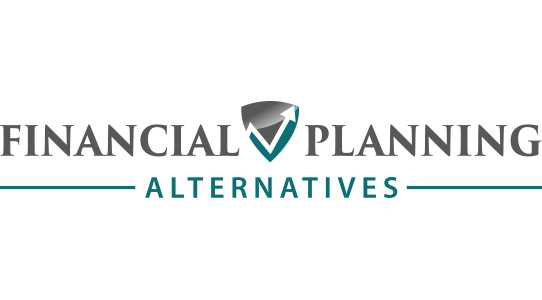 Interest QuestionnaireNAME: ______________________My hobbies and interests include: (Please check all that apply)Arts/CraftsBoatingBook ClubCommunity ServiceCookingCars/MotorcyclesEquestrianFishingFitnessGardeningPet(s): __________________________ (Specify)HuntingMusicParticipation Sports: ☐Golf  ☐Tennis  ☐Skiing  ☐Scuba Diving Sports to Watch: ☐Baseball  ☐Basketball  ☐Football  ☐Soccer  ☐HockeyTravelVineyards and BreweriesI would like to attend specialized seminars on the following subjects: (Please check all that apply)Budgeting/Debt ConsolidationFraud PreventionInvesting in the MarketsSocial Security “The Many Choices”Retirement PlanningCollege PlanningInvesting for WomenMedical Plans/Health Insurance/ LTCAdvisory Services offered through Capital Analysts or Lincoln Investment Registered Investment Advisers, Securities offered through Lincoln Investment ,. Broker/Dealer, Member FINRA/SIPC www.lincolninvestment.com Financial Planning Alternatives, Inc. and the above firms are independent and non-affiliated.  9/2017